Про відповідальність батьків за безпечну поведінку дітей під час літніх канікулШановні батьки, дорослі! Під час літніх канікул слід посилити увагу на організацію безпечного відпочинку Вашої дитини.
Застерегти і вберегти дітей можна. Це, в першу чергу, залежить від батьків. Виховуйте у дітей навички культури безпечної поведінки, демонструючи на власному прикладі обережність у поводженні з вогнем, газом, водою, побутовою хімією, ліками. Знайдіть декілька хвилин на розмову з дітьми:- про правила дорожнього руху;
- про правила пожежної безпеки;
- про безпечне поводження з електропобутовими і газовими приладами;
- про безпечне поводження біля відкритих водойм і на воді;
- про шкідливість алкоголю, паління та вживання наркотичних і психотропних речовин;
- про шкідливість тривалого перебування на сонці;
- про небезпеку укусів диких та свійських тварин;
- про правила поведінки в громадських місцях;
- про дотримування правил безпечної поведінки під час грози та інше;
 Не залишайте дітей без нагляду! Дбайте про безпеку своїх дітей!
 	Також  доводимо до Вашого відома вимоги щодо контролю за дотриманням правил поведінки неповнолітніх дітей із боку батьків, а саме:- обмеження перебування дітей у весняно-літній період в будні дні до 21.00, у вихідні та святкові дні; - до 22.00.- недопущення вживання дітьми алкогольних, токсичних , хімічних танаркотичних речовин;- обмеження контактів із малознайомими людьми;- недопущення випадків бродяжництва та жебракування;- недопущення випадків скоєння неповнолітніми злочинів таправопорушень.Пам'ятайте, що Ви несете відповідальність за життя і здоров'я Вашої дитини у вихідні дні, позаурочний та канікулярний час! Невиконання батьками або особами, що їх замінюють, обов'язків щодо виховання дітей тягне за собою адміністративну відповідальність згідно із ст. 184 Кодекcу Законів України про адміністративні правопорушення.Про безбеку життєдіяльності дітям (на допомогу батькам)Канікули https://www.youtube.com/watch?v=iQQ8R306SU0https://www.youtube.com/watch?v=hsn5c-JlCqYСанітарія і гігієна. Чому потрібно мити руки? https://www.youtube.com/watch?v=Sgt-5s0kUKUПро коронавірус https://www.youtube.com/watch?v=zU2y7qtZpycЧистота з Робіком https://www.youtube.com/watch?v=RtvhB8z9-voІмунітет https://www.youtube.com/watch?v=X_t2fGl-7qo&list=PLmMdc5EtRgSgAttgtRF_hbsRiAoVF4Hub&index=16Смачні та корисні https://www.youtube.com/watch?v=S2A-_VC4WWU&list=PLmMdc5EtRgSgAttgtRF_hbsRiAoVF4Hub&index=14Як почути своє тіло https://www.youtube.com/watch?v=dgaovSRHGPQ&list=PLmMdc5EtRgSgAttgtRF_hbsRiAoVF4Hub&index=24Протипожежна безпека Вперед, вогнеборці https://www.youtube.com/watch?v=WFPlxcF_SiI&list=PLmMdc5EtRgSgAttgtRF_hbsRiAoVF4Hub&index=4Електрично-фантастично https://www.youtube.com/watch?v=mGAcslmgyOoБулінгЯк боротися з булінгом: поради для дітей.У відео від UNICEF UKRAINE надано поради дітям, як діяти, якщо вони стали жертвами булінгу.https://www.youtube.com/watch?time_continue=14&v=espwzDTLVkE&feature=emb_logoДружба https://www.youtube.com/watch?v=au6zMAyHHmc&list=PLmMdc5EtRgSgAttgtRF_hbsRiAoVF4Hub&index=10Дружба з Робіком https://www.youtube.com/watch?v=3nf57J3DZesДражнилки https://www.youtube.com/watch?v=jAh26WJ9reI&list=PLmMdc5EtRgSgAttgtRF_hbsRiAoVF4Hub&index=12На «Слабо?» https://www.youtube.com/watch?v=1wRII18bYAo&list=PLmMdc5EtRgSgAttgtRF_hbsRiAoVF4Hub&index=13Якщо з тобою не дружать https://www.youtube.com/watch?v=hR8wxkEcCnk&list=PLmMdc5EtRgSgAttgtRF_hbsRiAoVF4Hub&index=44Дражнилки https://www.youtube.com/watch?v=QLlr-DopS10&list=PLmMdc5EtRgSgAttgtRF_hbsRiAoVF4Hub&index=50Битися чи не битися https://www.youtube.com/watch?v=J4kAWeNtKZ0Мирись, мирись https://www.youtube.com/watch?v=MASnZdHRc6s Про симпатію і антипатію https://www.youtube.com/watch?v=Khv3BjBbhxgЕмоційна безпекаКоли вдома сварка https://www.youtube.com/watch?v=Sv_90h_Hy0AСльози та крик  https://www.youtube.com/watch?v=Hhn5S7FVaqgЯк стати відповідальним https://www.youtube.com/watch?v=LDBE9GsqHB8Геть, біда https://www.youtube.com/watch?v=ZsOTBb-NQqoПро капризи та бешкети https://www.youtube.com/watch?v=LKYi7pU0lPM&list=PLmMdc5EtRgSgAttgtRF_hbsRiAoVF4Hub&index=6Володар уваги https://www.youtube.com/watch?v=adV8DAUxb4Y&list=PLmMdc5EtRgSgAttgtRF_hbsRiAoVF4Hub&index=9Якщо ти скоїв поганий вчинок https://www.youtube.com/watch?v=213jhdgAF1s&list=PLmMdc5EtRgSgAttgtRF_hbsRiAoVF4Hub&index=25Наодинці з темрявою https://www.youtube.com/watch?v=p2wGlsHYMzEЯкщо ніяк не спиться https://www.youtube.com/watch?v=dBZtDUWRl4U Кругообіг добра у природі https://www.youtube.com/watch?v=yXEbKdpyaUkТой, хто живе всередині тебе https://www.youtube.com/watch?v=jw5MjbGPTLEЯк просити про допомогу https://www.youtube.com/watch?v=VFNA3Oig33gКонтрольна без страху https://www.youtube.com/watch?v=v4_zBlP_RgwШкола доброго настрою https://www.youtube.com/watch?v=kUY-QzskELkСтрах – твій страж https://www.youtube.com/watch?v=o4h_Ous_nh8Коли на душі негода https://www.youtube.com/watch?v=sLxPLb0JC5wПро вибуховонебезпечні предметиМультфільм про захоплюючі історії з життя хлопчика Сашка та його кота Шкоди, які завдяки знанням правил мінної безпеки уникають всіх пасток підступних мін.https://www.youtube.com/watch?time_continue=40&v=V5JZWI8TrEY&feature=emb_logohttps://www.youtube.com/watch?time_continue=2&v=A4PrtPUf22o&feature=emb_logohttps://www.youtube.com/watch?time_continue=3&v=0WRgt7cbP24&feature=emb_logoЖиття – не гра https://www.youtube.com/watch?v=jTK-d_69OhQПіротехніка https://www.youtube.com/watch?v=kilwtIJZ_UcБезпека в інтернетіУ ролику розповідається про основні правила безпеки в інтернеті, які стануть у пригоді наймолодшим користувачам мережі https://www.youtube.com/watch?v=ypVAqanYe-gПравила дорожнього рухуПДД з Робіком  https://www.youtube.com/watch?v=jp1CKyAq_BkБезпека на дорозі https://www.youtube.com/watch?v=KV-kSvIaYRkТи загубився у транспорті https://www.youtube.com/watch?v=un9sjidU_xQПоведінка у громадському транспорті https://www.youtube.com/watch?v=g0y8Uei1zGMПоговоримо на правові темиТи і поліція https://www.youtube.com/watch?v=Brmr2azQtzI (більше відео тут https://www.youtube.com/channel/UCusDVpbvC3W40tLS5rMkmyg/videos )Про крадіжку https://www.youtube.com/watch?v=UtOT4V3k8nIВчимося відмовляти https://www.youtube.com/watch?v=HtYzninnMRMНа вулиціБезпечний двір https://www.youtube.com/watch?v=Dh_8PNxAjuoМісія «незнайомці» https://www.youtube.com/watch?v=Ne0OMIFNGYAСам удома https://www.youtube.com/watch?v=mDDzgKQ9e0UКусака чи друзяка https://www.youtube.com/watch?v=dLN2S3t-55YСоромливий чи обережний https://www.youtube.com/watch?v=9Cj1pzXsTpMЗагубився https://www.youtube.com/watch?v=ilmlgHbvUFoАктивний відпочинокЗбираємось в похід https://www.youtube.com/watch?v=7hgpmZc0wLgОбережно, гроза https://www.youtube.com/watch?v=9355-gQAyKIНебезпечні комахи https://www.youtube.com/watch?v=gLLNC-IM5c0Небезпечне місце для гри https://www.youtube.com/watch?v=Ds3BbmQxbfwНа водоймах https://www.youtube.com/watch?v=_rgSfVBsZOshttps://www.youtube.com/watch?v=IqwrxyNo0G0https://www.youtube.com/watch?v=Vi_nirK1hY0Допомога при травмах https://www.youtube.com/watch?v=KqznnwiQhwIУ лісі https://www.youtube.com/watch?v=cNGT_2IAw3A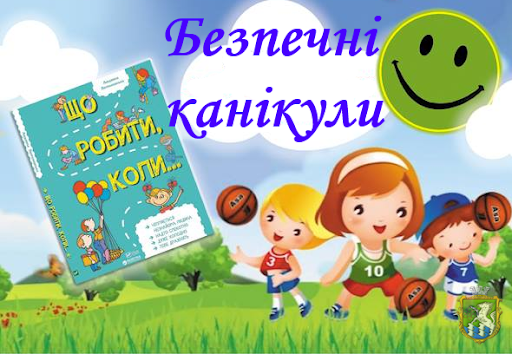 